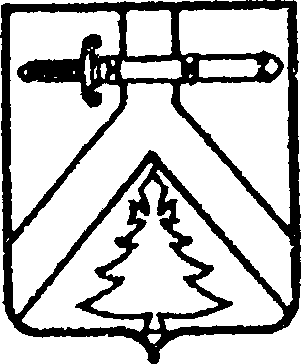 АДМИНИСТРАЦИЯ КОЧЕРГИНСКОГО СЕЛЬСОВЕТАКУРАГИНСКОГО РАЙОНА  КРАСНОЯРСКОГО КРАЯ	ПОСТАНОВЛЕНИЕ	01.04.2022                                                    с. Кочергино                                           № 15-пО  подготовке и проведении двухмесячникапо благоустройству озеленению на территории администрации Кочергинского сельсовета            Для улучшения санитарного состояния, благоустройства и озеленения населенных пунктов, на основании пункта 2 статьи 21 Закона Российской Федерации от 30.03.1999  № 52-ФЗ «О санитарно-эпидемиологическом благополучии населения», статей 14,15 Федерального закона от 06.10.2003 № 131-ФЗ «Об   общих принципах организации местного самоуправления в Российской Федерации», руководствуясь Уставом Кочергинского сельсовета, ПОСТАНОВЛЯЮ:1. Провести весенний двухмесячник по благоустройству, озеленению, улучшению санитарного состояния территорий населенных пунктов администрации с 01 апреля по 03 июня 2022 года.2. Организовать в период проведения двухмесячника единый санитарный день по наведению порядка и поддержания чистоты в с. Кочергино и п. Туба. Определить днем проведения субботника по благоустройству 29 апреля 2022 года. 3. Утвердить состав комиссии по организации и проведению весеннего двухмесячника по благоустройству и озеленению на территории администрации согласно приложения № 1. 4. Утвердить план мероприятий по подготовке и проведению весеннего двухмесячника по благоустройству и озеленению на территории администрации согласно приложения № 2.5. Контроль за исполнением постановления оставляю за собой.6. Постановление вступает в силу  в день, следующий за днем опубликования в печатном издании «Кочергинский вестник».Глава Кочергинского сельсовета                                                                Е.А.Мосягина                                                                                                                             Приложение  № 1                                                                                                                                                                               к постановлению                                                                                 Кочергинского сельсовета                                                                                      от  01.04.2022  № 15-пС О С Т А Вкомиссии по организации и проведению двухмесячника по благоустройству и озеленениюЕ.А. Мосягина  – Глава  сельсовета председатель комиссии;М.Н.Новикова – заместитель главы сельсовета, секретарь комиссии.Члены комиссии:Сотников Н.П.  – депутат Кочергинского сельского Совета депутатов,Скрипальщикова  Ю.В.  – депутат Кочергинского сельского Совета депутатов;Дёмина Г.  М. – председатель Совета ветеранов;Никитин В.Ю. – рабочий по благоустройству территории.           Приложение  № 2                                                                                                                                                                                                                               к постановлению                                                                                         Кочергинского сельсовета                                                                                                                     от  01.04.2022  № 15-пПланпо подготовке и проведению двухмесячника по благоустройству и озеленению         Приложение  № 3                                                                                                                                                                                                                               к постановлению                                                                                         Кочергинского сельсовета                                                                                                                     от  01.04.2022  № 15-п                                              Мероприятия по благоустройствуНаименование мероприятияДата проведенияОтветственныйОрганизационные мероприятия:Организационные мероприятия:Организационные мероприятия:Организовать работу по оформлению наглядной агитации о проведении двухмесячника на территории администрациидо 20 апреляГлава сельсовета, заместитель главы сельсоветаПровести совещания с общественными организациями, руководителями учреждений и предприятий по вопросам подготовки и проведения двухмесячника, оформления территорий к празднованию дня Победы в Великой Отечественной войне 1941-1945гг.с 02 апреляпо 06 маяГлава сельсоветаВыделение автотранспорта для организационного вывоза мусорав течение двухмесячникаАдминистрация Кочергинского сельсоветаОрганизация санитарной очистки населением дворовых и придомовых территорий от мусора, сухой травы и вывоза мусорав течение двухмесячникаАдминистрация Кочергинского сельсоветаОрганизация уборок закрепленных и прилегающих территорий предприятиями, учреждениями, предпринимателями.в течение двухмесячникапо согласованиюОрганизация субботника по приведению территорий общественного пользования в порядокв течение двухмесячникаАдминистрация Кочергинского сельсовета, Совет депутатовОбеспечить участие школьников в проведении санитарной очистки и благоустройству закрепленных за учебными заведениями территорийв течение двухмесячникапо согласованиюНаименование мероприятияСрок исполненияОтветственныйпроведение обрезки деревьев, кустарников, высадка саженцев, ремонт изгородей, очистка территорий школы, СДК, ФАПа, других предприятий и организаций независимо от форм собственностидо 08 маяпо согласованиюприведение в надлежащее состояние территории у памятника участникам ВОВ в с. Кочергинодо 09 маяАдминистрация Кочергинского сельсоветаликвидация несанкционированных свалокв течение двухмесячникаАдминистрация Кочергинского сельсоветаблагоустройство кладбища в с. Кочергино (организация уборки)до 08 маяГлава сельсоветауборка территорий у бесхозных домовдо 01 июняАдминистрация Кочергинского сельсоветаскашивание сорняков в с. Кочергино, п. Тубав течение летаГлава сельсоветабуртование несанкционированных свалок на окраине села до 22 июняГлава сельсоветаустановка единого санитарного дня по наведению порядка и поддержанию чистоты в селе - пятница еженедельноГлава сельсоветапроведение конкурса на образцовые усадьбыдо 28 июляАдминистрация сельсовета, комиссия по благоустройствууборка сквера в центре с. Кочергинодо 09 маяГлава сельсоветаобслуживание уличного освещенияв течение  годаГлава сельсоветаподготовка клумб и посадка цветовв течение двухмесячникаГлава сельсоветакоординация и контроль подготовки и проведения двухмесячникав течение двухмесячникаАдминистрация сельсоветаподготовка итогов работы по организации и проведению двухмесячника по благоустройствуеженедельноГлава сельсовета, комиссия по благоустройству